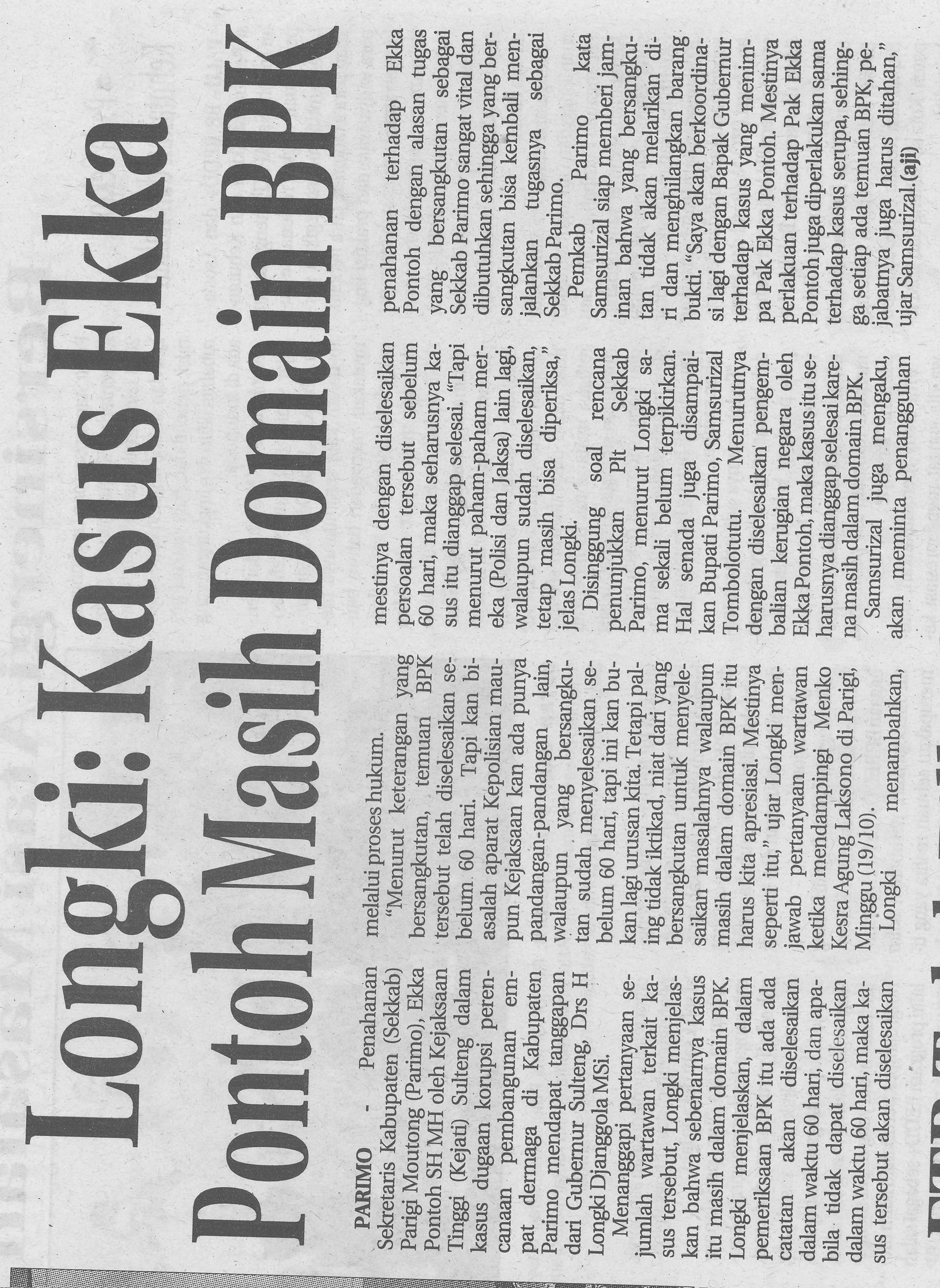 Harian    :Radar SultengKasubaudSulteng IIHari, tanggal:Senin, 27 Oktober 2014KasubaudSulteng IIKeterangan:KasubaudSulteng IIEntitas:ParimoKasubaudSulteng II